Publicado en Madrid el 02/04/2018 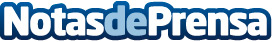 Bodapix, presenta las tendencias de invitaciones de boda para el 2018Los detalles siempre son importantes, más aún cuando se trata de un evento único en la vida, como es la celebración de una boda. Bodapix, presenta las tendencias en invitaciones de boda para el 2018Datos de contacto:Bodapix956 74 10 90Nota de prensa publicada en: https://www.notasdeprensa.es/bodapix-presenta-las-tendencias-de Categorias: Nacional Sociedad Entretenimiento E-Commerce Celebraciones Premios http://www.notasdeprensa.es